Informationselektroniker/-in Ausbildungsjahr 2
Lernfeld 5: 
Elektroenergieversorgung und Sicherheit 
von Anlagen und Geräten konzipieren
Lernsituation 3:
Die Elektroinstallation prüfen und an den 
Kunden übergeben(Abbildung: https://www.fbz-e.de/downloads/info/2019-01-13_MP_A_8.pdf)(Abbildung: https://www.elektroniker-innung.de/einnung/vorteile/der-e-check)Wichtige Hinweise zum Dokument:Die Musterlösung ist im Dokument als verdeckter Text hinterlegt.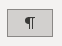 
Ein-/Ausblenden über das Menü -> Start -> Absatz -> Allen anzeigen (Bild rechts) Beim Drucken des Dokumentes kann die Musterlösung wie folgt ein-/ausgeblendet werden.Datei -> Optionen -> Anzeige -> Druckoptionen -> Ausgeblendeter Text drucken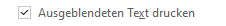 Auch für die Erstellung eines PDF-Dokumentes kann so die Musterlösung ein-/ausgeblendet werden.ArbeitsauftragDie Arbeiten zur Erneuerung der Elektroinstallation in der Agentur wurden abgeschlossen. Bevor Sie die neue Elektroinstallation an den Kunden übergeben können, muss die Anlage einer Erstprüfung unterzogen werden. Die Details und Planungsunterlagen zur Elektroinstallation finden Sie im vorangegangenen Skript zur Lernsituation 2 „Die Elektroinstallation einer Agentur modernisieren“.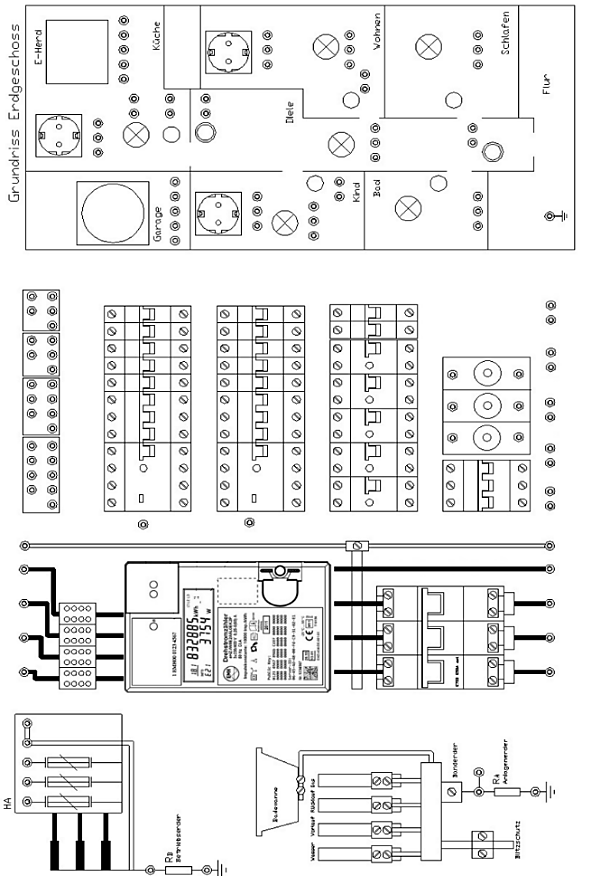 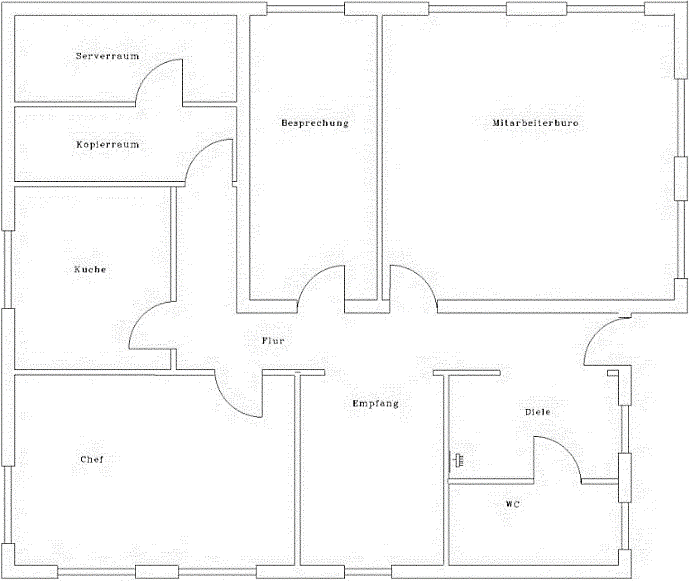 Ihr Chef erteilt Ihnen den Auftrag, die neu errichtete Elektroinstallation in der Agentur nach DIN VDE 0100-600 zu prüfen und an den Kunden zu übergeben.Arbeitsplanung:Führen Sie die Elektroinstallation laut Kundenauftrag an Ihrem Laborplatz aus.Verschaffen Sie sich einen Überblick über die Anforderungen und den Ablauf die einer Anlagenprüfung. Führen Sie die Anlagenprüfung an Ihrem Laborplatz aus.Übergeben Sie die Anlage im Rahmen eines Fachgesprächs an Ihren Kunden.Elektroinstallation am LaborplatzFühren Sie die Elektroinstallation laut Kundenauftrag an Ihrem Laborplatz aus und stellen Sie Ihren Aufbau der Lehrkraft vor. Die Details zur Planung der Elektroinstallation können Sie dem vorangegangenen Skript zur Lernsituation 2 „Die Elektroinstallation einer Agentur modernisieren“ entnehmen.Auftrag:Installieren Sie die Verteilerstromkreise als TN-C-S an Ihrem Laborplatz:Installieren Sie nun die folgenden Endstromkreise am Laborplatz:Präsentieren Sie den Aufbau der Lehrkraft und führen Sie ein Fachgespräch durch.Informationen zur AnlagenprüfungAnwendungsbereicheDer Errichter einer elektrischen Anlage ist für die vorschriftsmäßige Beschaffenheit der Anlage verantwortlich. Die Richtlinien der DIN VDE 0100-600 verpflichten den Errichter einer Anlage vor der Inbetriebnahme zu prüfen, ob für die einzelnen Anlagenteile die geforderten Schutzmaßnahmen angewendet und deren einwandfreie Funktion sichergestellt ist. Diese Prüfung umfasst eine eingehende Besichtigung aller für die Schutzmaßnahmen wichtigen Anlagenteile, die Erprobungen der Schutzmaßnahme, die Messung zur Beurteilung der Wirksamkeit der Schutzmaßnahmen und die Erstellung eines Prüfberichts zur Dokumentation der Ergebnisse. Erstprüfung: Die DIN VDE 0100-600 beinhaltet die Anforderungen an die Erstprüfung von elektrischen Anlagen. Die Erstprüfung wird nach Fertigstellung einer neuen Anlage oder in den Bereichen bestehender Anlagen nach Erweiterungen oder Änderungen durchgeführt.Wiederkehrende Prüfung: Die DIN VDE 0105-100 ist zuständig für wiederkehrende Prüfung von elektrischen Anlagen. Bei der wiederkehrenden Prüfung elektrischer Anlagen soll festgestellt werden, ob die Anlage und alle dazugehörenden Betriebsmittel sich in einem ordnungsgemäßen Zustand befinden. Bei bestehenden (unveränderten) Altanlagen gelten jeweils die Bestimmungen, die zum Zeitpunkt der Errichtung der Anlage gültig waren.Befähigte Personen: Die Prüfungen dürfen nur von Elektrofachkräften (mit Berufserfahrung und unter Verwendung geeigneter Prüfgeräte) durchgeführt werden.Prüffristen Wiederholungsprüfung: Elektrische Anlagen und ortsfeste Betriebsmittel:					4 JahreElektrische Anlagen und ortsfeste elektrische Betriebsmittel in „Betriebsstätten, 
Räumen und Anlagen besonderer Art“ (DIN VDE 0100 Gruppe 700):		1 JahrHauptschritte einer AnlagenprüfungDie Anlagenprüfung erfolgt in den drei Hauptschritten: Besichtigen, Erproben und Messen. Die Ergebnisse werden im Prüfprotokoll dokumentiert.BesichtigenDie Besichtigung begleitet die Errichtung einer Anlage von Anfang an und stellt einen sehr wichtigen Teil der Prüfung dar, da viele mögliche Mängel später durch Erproben oder Messen nicht festgestellt werden können. Sie muss vor dem Erproben und Messen durchgeführt werden und bevor die Anlage in Betrieb genommen wird. Die Besichtigung umfasst:Schutzmaßnahmen gegen elektrischen Schlag nach DIN VDE 0100-410 Vorhandensein von Brandabschottungen und anderen Vorsichtsmaßnahmen gegen die Ausbreitung von Feuer und der Schutz gegen thermische Einflüsse Auswahl der Betriebsmittel und der Schutzmaßnahmen unter Berücksichtigung der äußeren Einflüsse Auswahl der Kabel, Leitungen und Stromschienen hinsichtlich Strombelastbarkeit und Spannungsfall, Auswahl und Einstellung von Schutz- und Überwachungsgeräten ordnungsgemäße Leiterverbindungen korrekte Kennzeichnung der Neutral- und der Schutzleiter Vorhandensein und richtige Anordnung von geeigneten Trenn- und Schaltgeräten Anordnung von einpoligen Schaltgeräten in den Außenleitern   Vorhandensein von Schaltungsunterlagen, Warnhinweisen und Informationen Kennzeichnung der Stromkreise, Überstrom-Schutzeinrichtungen, Schalter, usw.  Vorhandensein und richtige Verwendung von Schutzleitern, einschließlich Schutzpotenzialausgleichsleitern für den Schutzpotenzialausgleich über die Haupterdungs-schiene und den zusätzlichen Schutzpotenzialausgleichleichte Zugänglichkeit der Betriebsmittel zur Bedienung, Kennzeichnung und InstandhaltungErproben  (Abbildung: https://hager.com/de/katalog/reiheneinbaugeraete/fehlerstromschutzschalter/fi-schutzschalter)Mit dem Erproben wird die Wirksamkeit von Schutz- und Meldeeinrichtungen nachgewiesen. Da die Anlage in Betrieb geht, ist darauf zu achten, dass durch das Erproben keine Gefährdung für Personen, Nutztiere und Sachen entsteht. 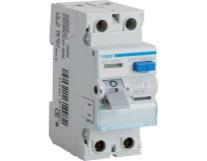 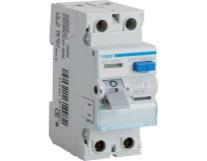 Die Erprobung umfasst:Isolations-Überwachungseinrichtungen,Fehlerstrom-Schutzeinrichtungen durch Betätigen der Prüftaste (es wird 
nur das Gerät, nicht die Schutzmaßnahme innerhalb der Anlage überprüft.Funktionsfähigkeit von Melde- und Anzeigeeinrichtungen, Wirksamkeit von Sicherheitseinrichtungen, z.B. Not-Aus, VerriegelungenIsolierung (Prüfung der Spannungsfestigkeit)Werden beim Erproben Fehler festgestellt, ist nach Behebung des Fehlers diese Prüfung und jede vorhergehende Prüfung, die durch den Fehler möglicherweise beeinflusst wurde, zu wiederholen.Messen   (Abbildung: https://www.distrelec.de/en/installation-tester-cee-gossen-metrawatt-profitest-de/p/17648250)  Messen ist das Ermitteln von Werten mit geeigneten Messgeräten, welche für die Beurteilung der Wirksamkeit einer Schutzmaßnahme erforderlich sind, aber durch Besichtigen oder Erproben nicht festgestellt werden können.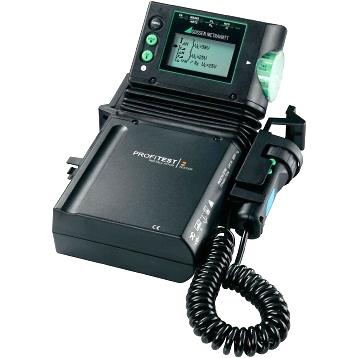 Beim Messen müssen, sofern zutreffend, folgende Prüfungen (vorzugsweise in der genannten Reihenfolge) durchgeführt werden:Durchgängigkeit des SchutzleitersIsolationswiderstand der elektrischen AnlagePrüfen der Schutzmaßnahmen SELV, PELV und SchutztrennungMessung des Isolationswiderstands von Fußböden und WändenPrüfen der automatischen Abschaltung der StromversorgungMessung des ErdungswiderstandesPrüfen der Fehlerstromschutzeinrichtung (RCD)Prüfen der Spannungspolarität (Drehfeldrichtung)Prüfung des SpannungsfallsBei auffälligen Messwerten, die zwar die Normanforderung noch erfüllen, aber von den zu erwartenden Werten abweichen, sollte die Ursache der Abweichung untersucht werden.Dokumentation (Abbildungen: http://www.elektropuetz.de/mobil/E-Check.PDF)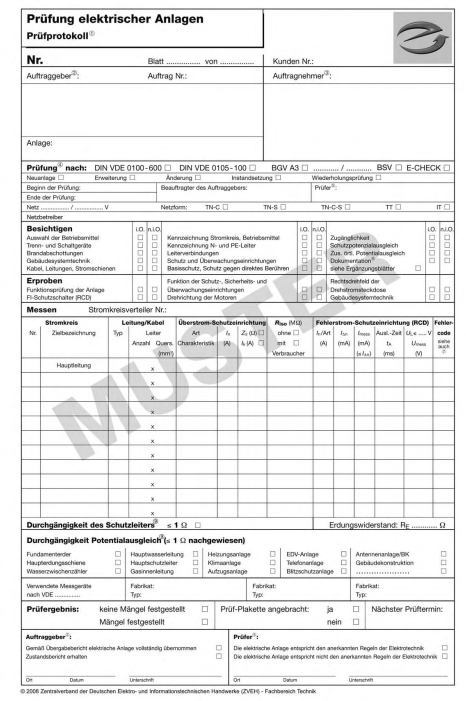 Für neu errichtete, geänderte oder erweiterte elektrische Anlagen ist nach Beendigung der Prüfung ein Prüfbericht über die mängelfreie Erstprüfung zu erstellen. Der Bericht muss allgemeine Angaben, wie Name und Anschrift des Auftraggebers und Auftragnehmers, Bezeichnung des Objekts, verwendete Mess- und Prüfgeräte usw., sowie die Ergebnisse der Besichtigung, Erprobung und Messung enthalten. Messungen bei der ErstprüfungDurchgängigkeit von Schutz- und PotentialausgleichsleiterDie Schutzleiterverbindung bestimmt im Fehlerfall, ob die Schutzmaßnahme bei indirektem Berühren wirksam ist. Daher ist mit der Messung des Schutzleiterwiderstands nachzuweisen, dass die Durchgängigkeit aller Schutzleiter niederohmig ist.Die Durchgängigkeit des Schutzleiters wird mit einer Messung des Widerstands RLO zwischen Haupterdungsschiene und allen Verbraucheranschlüssen mit einem Schutzleiter nachgewiesen.Neben dem Schutzleiter müssen auch der Leiter des Schutzpotenzialausgleichs über die Haupterdungsschiene und alle Vorrichtungen zum Schutzpotenzialausgleich geprüft werden. Bei der Messung ist die Anlage spannungsfrei zu schalten.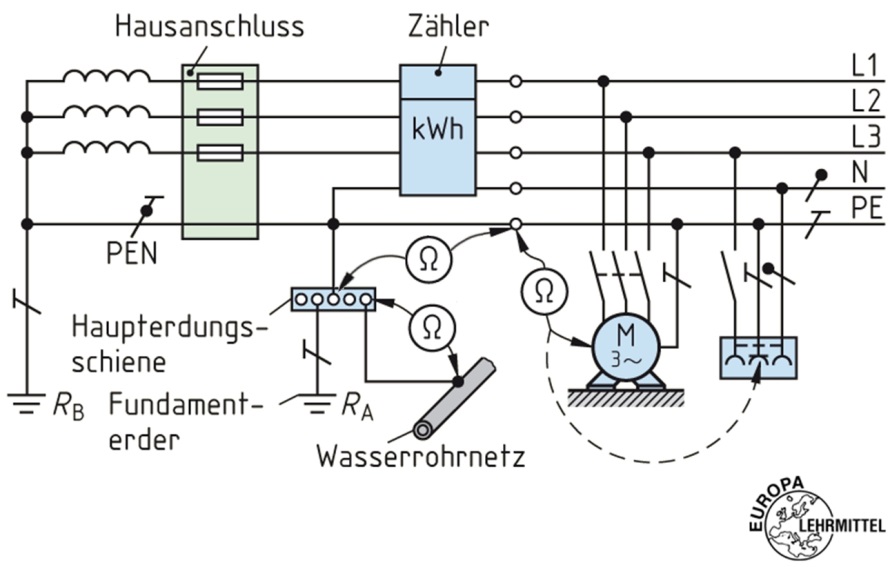 Diese Widerstandsmessung wird bei wechselnder Polarität mit einem Prüfstrom von mindestens 200 mA durchgeführt. Handelsübliche Multimeter sind wegen des geringen Prüfstroms für diese Messung nicht zugelassen.Ein bestimmter Grenzwert ist nicht vorgegeben. Der gemessene Wert sollte aber dem Wert entsprechen, der aufgrund Leitungslänge, Querschnitt und Übergangswiderständen zu erwarten ist. Der Richtwert für einen Schutzleiter beträgt 0,3 Ω bis maximal 1 Ω. Der Richtwert eines Potenzialausgleichsleiters beträgt < 0,1 Ω.Isolationswiderstand der elektrischen Anlage (Abbildungen: https://www.europa-lehrmittel.de/)Die Isolation von aktiven Teilen in einer elektrischen Anlage ist Teil der Schutzmaßnahme bei direktem Berühren (Basisschutz).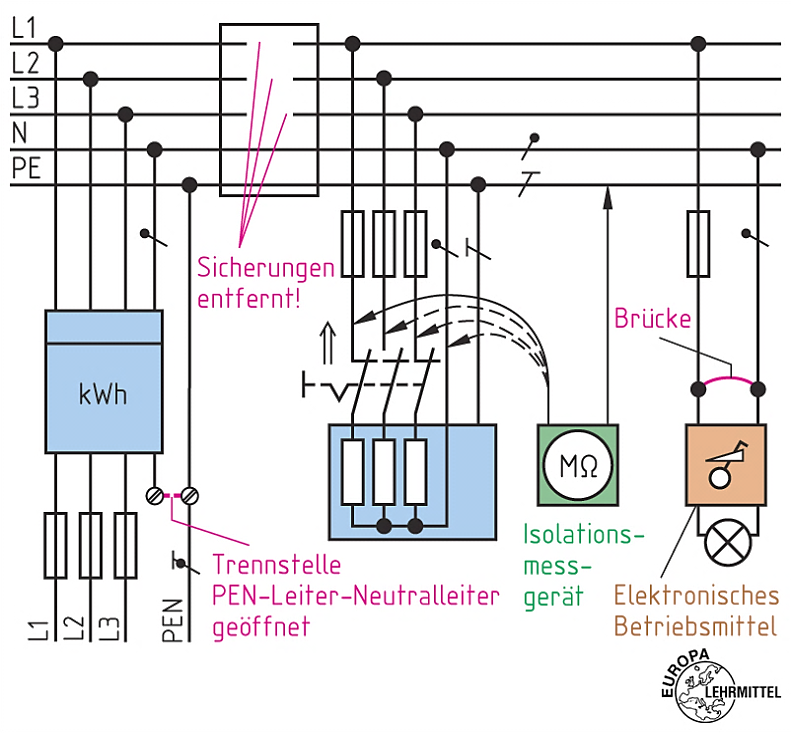 Die Messung des Isolationswiderstands RISO gibt Aufschluss über die Isoliereigenschaften der eingesetzten Materialien und Betriebsmittel.Bei der Isolationsmessung ist die Anlage vom Netz zu trennen. Neutral- und Schutzleiter müssen an der Trennstelle aufgetrennt werden. Alle Sicherungen und Schalter müssen geschlossen werden. Verbraucher, welche die Messung beeinflussen könnten, sind abzuklemmen.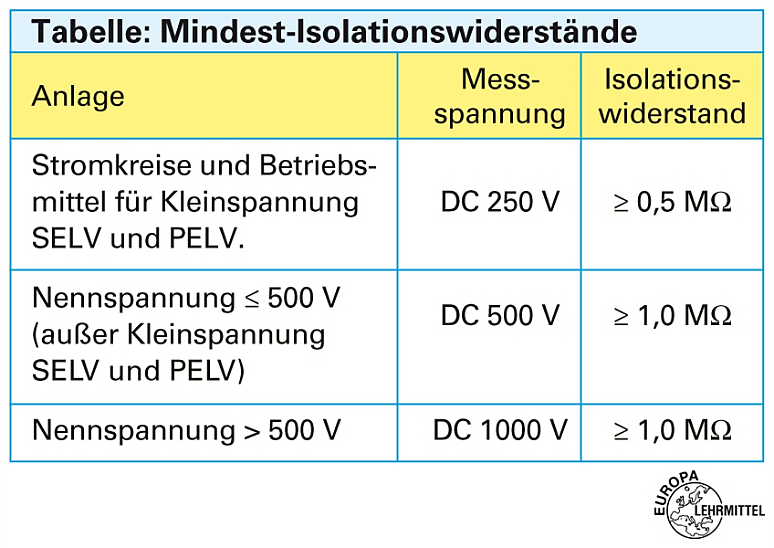 Der Isolationswiderstand wird zwischen jedem aktiven Leiter L1, L2, L3, N und Schutzleiter PE und zwischen allen aktiven Leitern gegeneinander gemessen. „Alle Leiter gegen Alle Leiter“Die Messung erfolgt mit einer Prüfgleichspannung von 500 V DC. Schutzeinrichtungen (insbesondere RCD Typ B) können aufgrund hoher Prüfspannungen beschädigt werden. Deshalb sollten diese empfindlichen Betriebsmittel nach Möglichkeit während der Prüfung vom Stromkreis getrennt sein. Wo das nicht möglich ist, etwa bei Steckdosen mit integriertem Überspannungsschutz, kann die Prüfspannung für den betroffenen Stromkreis auf 250V DC reduziert werden. Dabei darf jedoch der Isolationswiderstand einen Wert von 1 MΩ nicht unterschreiten.Schutz durch automatische Abschaltung (Abbildung: https://www.europa-lehrmittel.de/)Die Messung der Schleifenimpedanz ZS ist erforderlich, um die Einhaltung der Schutzmaßnahme bei Schutz bei indirektem Berühren (Fehlerschutz) nachzuweisen. Die Messung erfolgt am Verbraucheranschluss zwischen Außenleiter und Schutzleiter. Gemessen wird hier der Gesamtwiderstand der Fehlerschleife, bestehend aus Leitungswiderständen, der Impedanz des Trafos und den Innenwiderständen der Schutzeinrichtungen (LS, RCD). Aus der gemessenen Schleifenimpedanz wird der maximale Kurzschlussstrom errechnet und vom Prüfgerät angezeigt. Dieser Strom muss so hoch sein, dass die vorgeschaltete Überstromschutzeinrichtung entsprechend schnell auslösen kann. 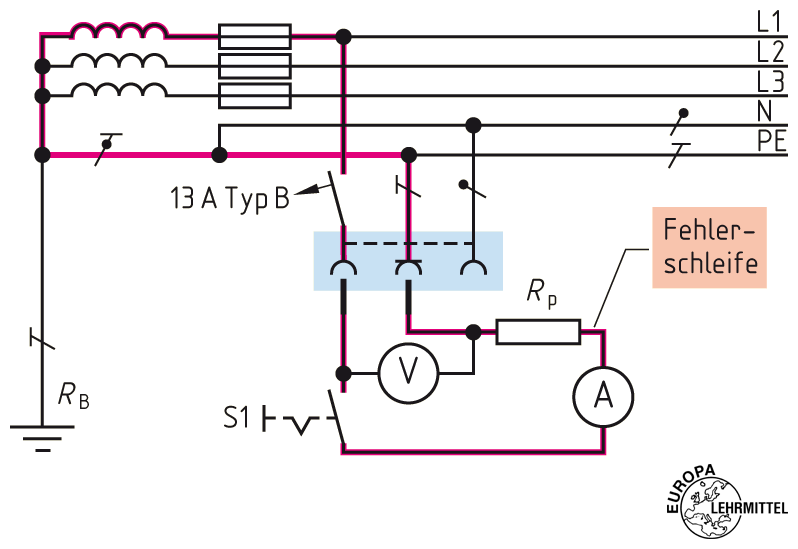 Abschaltbedingung: Bsp.: Bei einem Stromkreis mit LS B16A muss ein Kurzschlussstrom von mindestens 80A fließen, damit dieser innerhalb von 0,4s (TN) oder 0,2s (TT) auslöst. Sicherheitsaufschlag: Bei der Beurteilung der Abschaltbedingung sind Messunsicherheiten zu berücksichtigen. Hierbei werden Messtoleranzen von 30% sowie Änderung der Leitungswiderstände bei Erwärmung mit 20% einbezogen. Daher wird der Messwert der Schleifenimpedanz mit einem Sicherheitsaufschlag von 50% korrigiert. Formel zur Berechnung des korrigierten Kurzschlussstroms:Bsp.: Bei einem LS B16A muss demnach ein Kurzschlussstrom von mindestens 80A zzgl. 50% = 120A angezeigt werden.  Hinweise: In der Praxis wird für jeden Stromkreis nur die Messstelle mit dem schlechtesten Messergebnis im Prüfprotokoll dokumentiert. Auf die Prüfung darf verzichtet werden, wenn der Stromkreis über eine Fehlerstromschutzeinrichtung mit einem Bemessungsdifferenzstrom IΔN ≤ 500mA geschützt ist. Bei neueren Prüfgeräten kann der Prüfstrom zur Messung der Schleifenimpedanz auf 15mA begrenzt werden, so dass ein vorhandener RCD mit IΔN 30 mA während der Messung nicht auslöst. Prüfen der Fehlerstromschutzeinrichtungen (RCD)Die Prüfung von Fehlerstrom-Schutzschaltern ist notwendig, um die Einhaltung der Maßnahmen zum Schutz bei direktem Berühren (Zusatzschutz) nachzuweisen. Die Wirksamkeit der Fehlerstromschutzeinrichtungen wird mit einem geeigneten Prüfgerät durch Erzeugen eines Differenzstroms IΔ bis zur Höhe von IΔN nachgewiesen. Der RCD muss spätestens bei Erreichen des Nennfehlerstromes I∆N auslösen. Die für die Anlage dauernd zulässige Berührungsspannung UL darf beim Auslösestrom I∆ nicht überschritten werden. (Abbildung: https://cdn.sonel.com/Instrukcje/MPI-535%20QuickStart%20v1.00%20DE.pdf)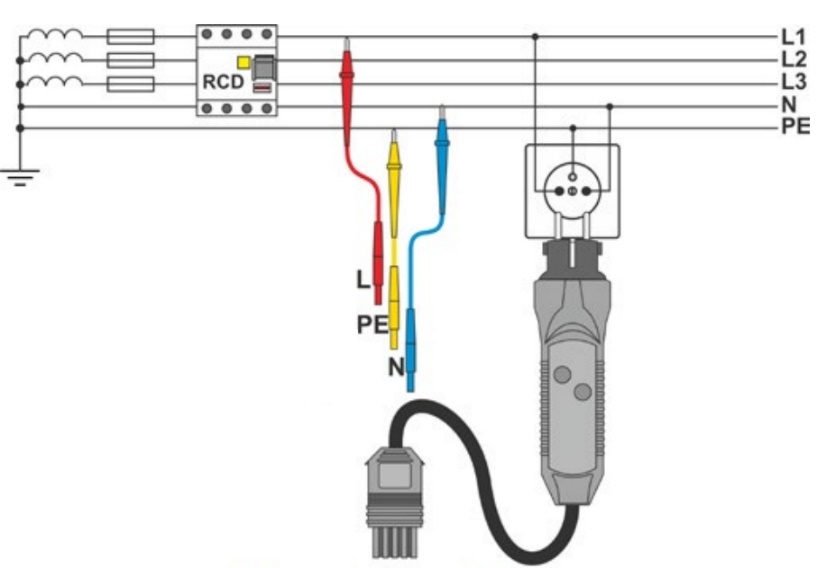 Bei der Prüfung der RCD werden folgende drei Messgrößen erfasst und bewertet:UT 	Berührungsspannung 		(UT ≤ 50 V)IΔ 	Fehlerstrom beim Abschalten	(0,5 IΔN ≤ IΔ ≤ IΔN)ta 	Auslösezeit			(ta ≤ 300ms)Die Berührungsspannung UT ist abhängig vom Erdungswiderstand und darf den zulässigen Wert von UL = 50 V AC nicht überschreiten. Im TN-System zeigen sich aufgrund der guten Erdungsverhältnisse typische Werte zwischen 0 und 3V. Im TT-System liegen die Messwerte deutlich darüber.Der Auslösestrom IΔ muss zwischen 50 und 100 % des Nennfehlerstromes I∆N betragen. Bei allstromsensitiven RCDs (Typ B) erfolgt die Prüfung zusätzlich mit einem Gleichfehlerstrom, der zwischen 50 und 200 % liegen muss.Die gemessene Auslösezeit ta sollte typischer Weise zwischen 20 und 40 ms liegen, wobei auch höhere Werte je nach Hersteller möglich sind. Die maximalen Auslösezeiten betragen für Endstromkreise (U0 = 230V) 0,4s im TN- bzw. 0,2s im TT-System. Hinweise: Die Prüfung wird für jeden RCD einmal durchgeführt, unabhängig davon, wie viele Stromkreise und Betriebsmittel über diesen geschützt werden. Vor der Messung muss die Durchgängigkeit der Schutzleiter nachgewiesen sein.  Prüfen der Spannungspolarität (Drehfeldrichtung)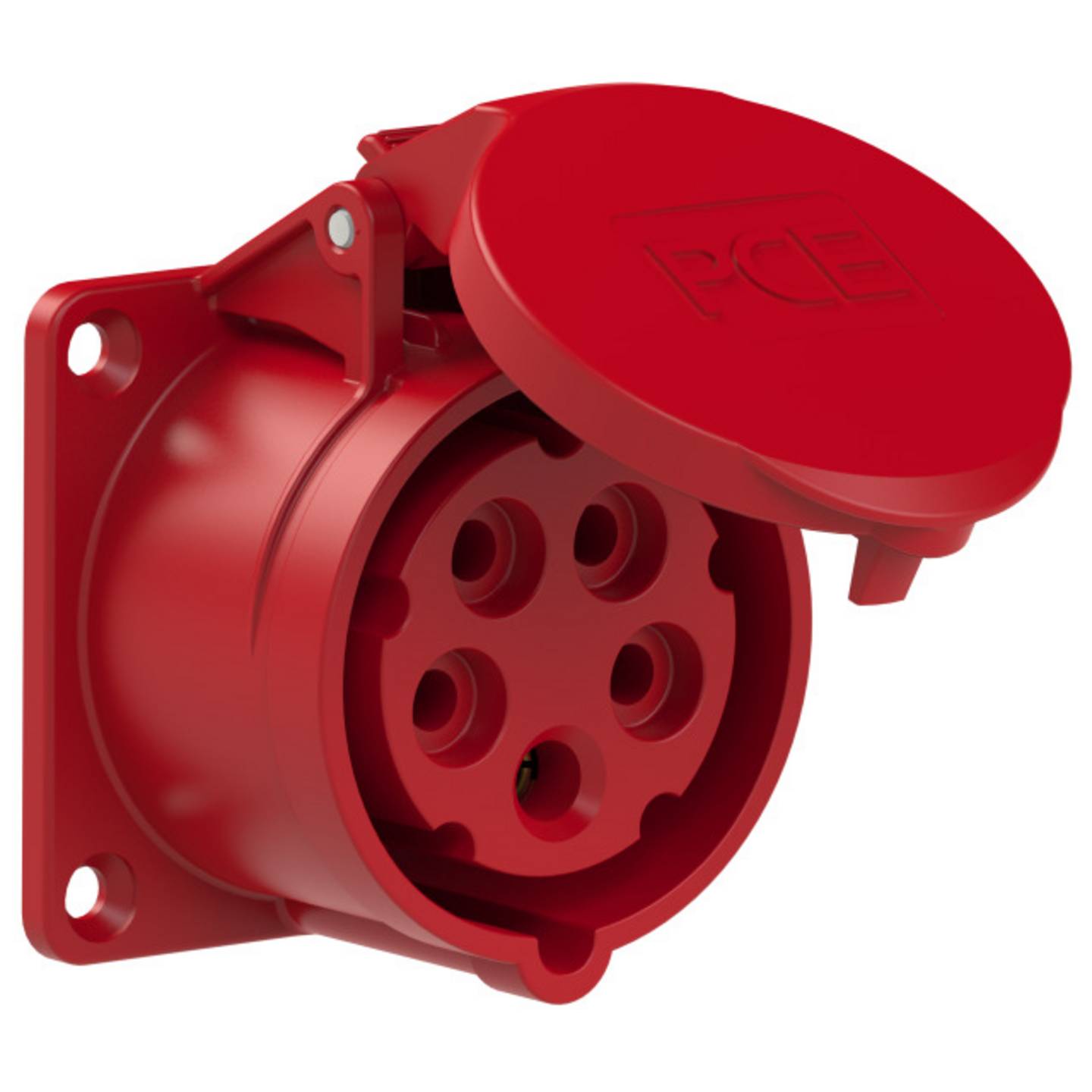 Motorische Antriebe erfordern eine bestimme Phasenfolge. Deshalb wird Überprüft, ob die Kontaktbuchsen der Drehstromanschlüsse (Drehstromsteckdose, Herdanschlussdose) immer ein Rechtsdrehfeld aufweisen, wenn sie von vorne betrachtet werden.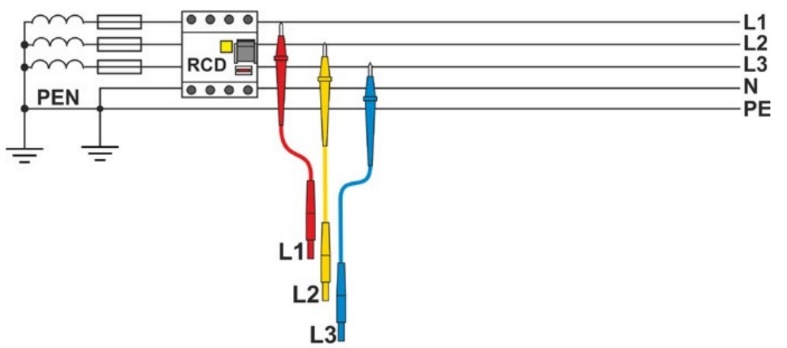 Zur Messung werden in der Regel alle 3 Außenleiter an das Prüfgerät angeschlossen.(Abbildung: https://www.conrad.de/de/p/pce-315-6-cee-anbaudose-16-a-5polig)(Abbildung: https://cdn.sonel.com/Instrukcje/MPI-535%20QuickStart%20v1.00%20DE.pdf)Durchführung der Anlagenprüfung im KundenauftragFühren Sie nun die Anlagenprüfung der Elektroinstallation an Ihrem Laborplatz fachgerecht aus.Auftrag:   (Abbildung: https://www.distrelec.de/de/installationstester-nin-niv-gossen-metrawatt-profitest-mtech-ch/p/17648286)Bearbeiten Sie alle Fragen auf den der nachfolgenden Seiten.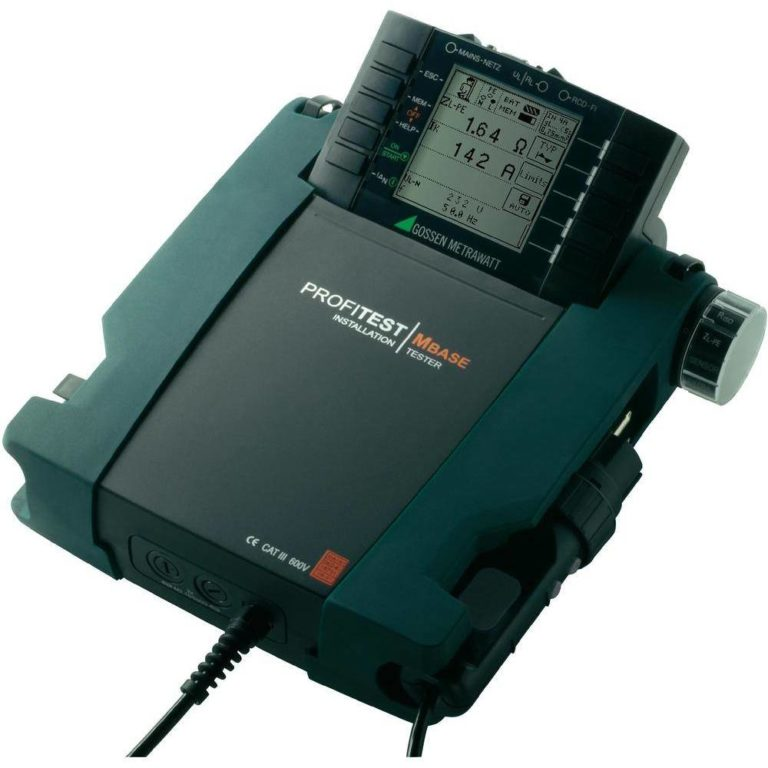 Machen Sie sich mit der Bedienung der Prüfgeräte vertraut.Führen Sie die geforderten Messungen am Laborplatz durch.Dokumentieren Sie Ihre Ergebnisse im Prüfprotokoll auf Seite 19. Überblick Prüfung von elektrischen Anlagen (nach DIN VDE 0100-600)Prüfung des SchutzleiterwiderstandesTragen Sie in das Schaubild den Anschluss des Prüfgerätes für die Messung des RPE an der Schutzkontaktsteckdose ein.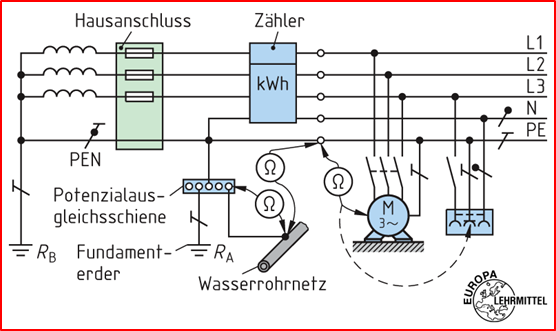 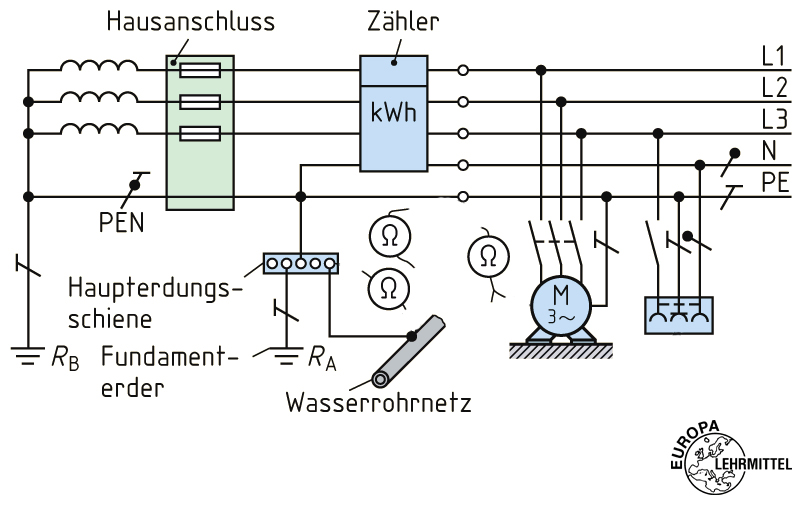 Nennen Sie die Punkte, zwischen denen die Messung durchgeführt wird.Was ist bei der Messung zu beachten?Wie kann in der Praxis zwischen weit entfernten Messpunkten gemessen werden?Messung des RPE am LaborplatzBereiten Sie die Messung im Stromkreis der Schukosteckdose vor.Stellen Sie Spannungsfreiheit her.Verwenden Sie das Prüfgerät mit 2-poligem Messadapter und Grundfunktion RLO. Verwenden Sie die rote Verlängerungsleitung.Achtung: Erst die Prüfspitzen aufsetzen, dann Start drücken, da sonst die Gerätesicherung des Prüfgerätes auslösen könnte.Messen Sie zuerst den Gesamtwiderstand inklusive der Verlängerungsleitung und errechnen Sie dann den tatsächlichen Schutzleiterwiderstand RPE des Stromkreises. Hierbei gilt: RGesamt = RVerlängerung + RPEBewerten Sie die Messungen und entscheiden Sie, ob die Prüfung bestanden wurde.Dokumentieren Sie Ihr Ergebnis für den Steckdosenstromkreis im Prüfprotokoll (Seite 19).Führen Sie nun die Messung des Schutzleiterwiderstands für die anderen 3 Stromkreise am Laborplatz durch und dokumentieren Sie auch diese im Prüfprotokoll.Prüfung des IsolationswiderstandsVorüberlegungen zur Messung des RISOTragen Sie in das Schaubild den Anschluss des Prüfgerätes für die Messung des RISO an der CEE-Steckdose ein.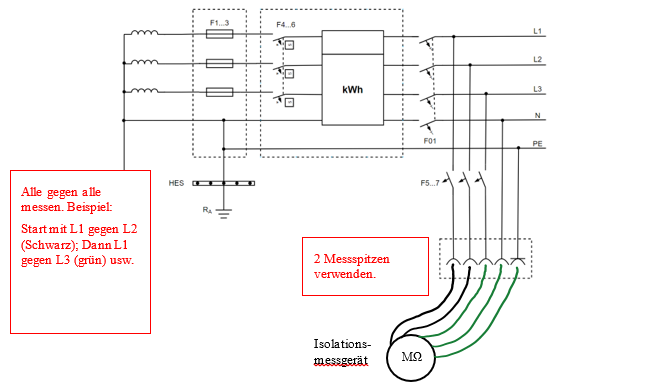 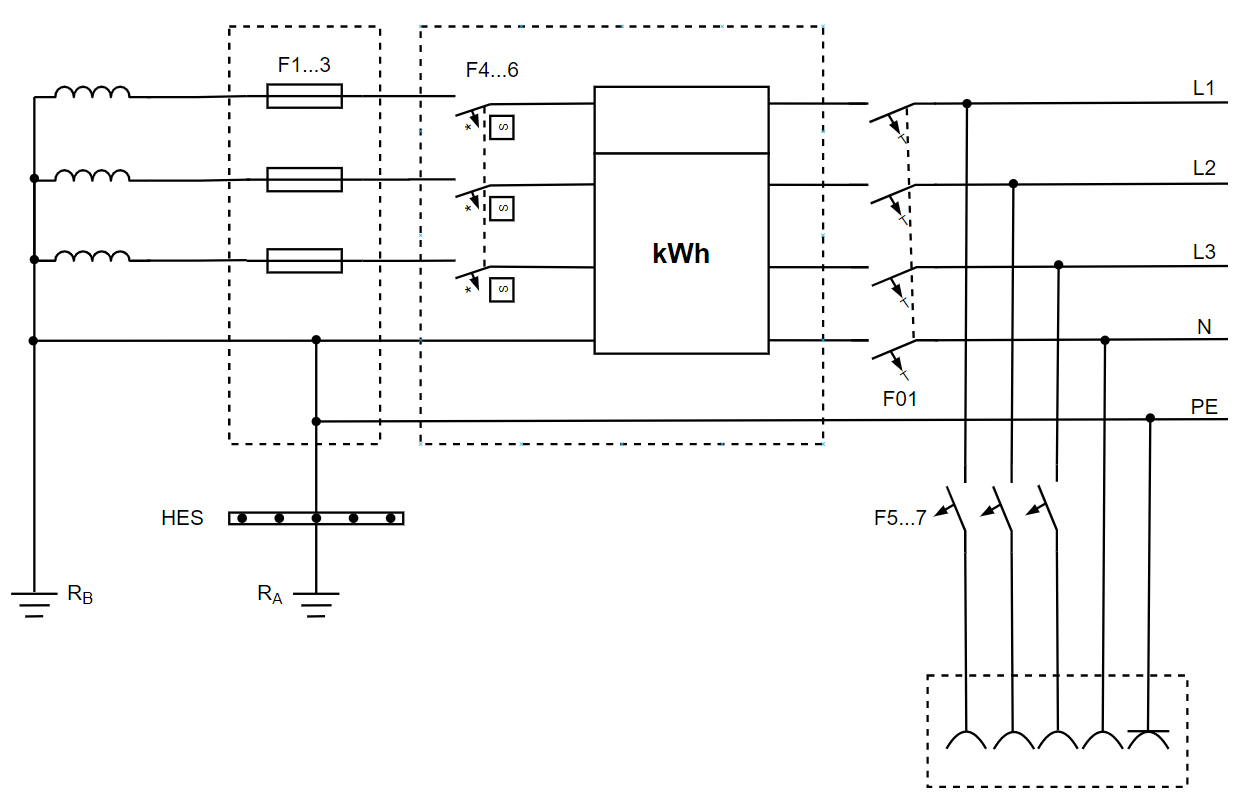 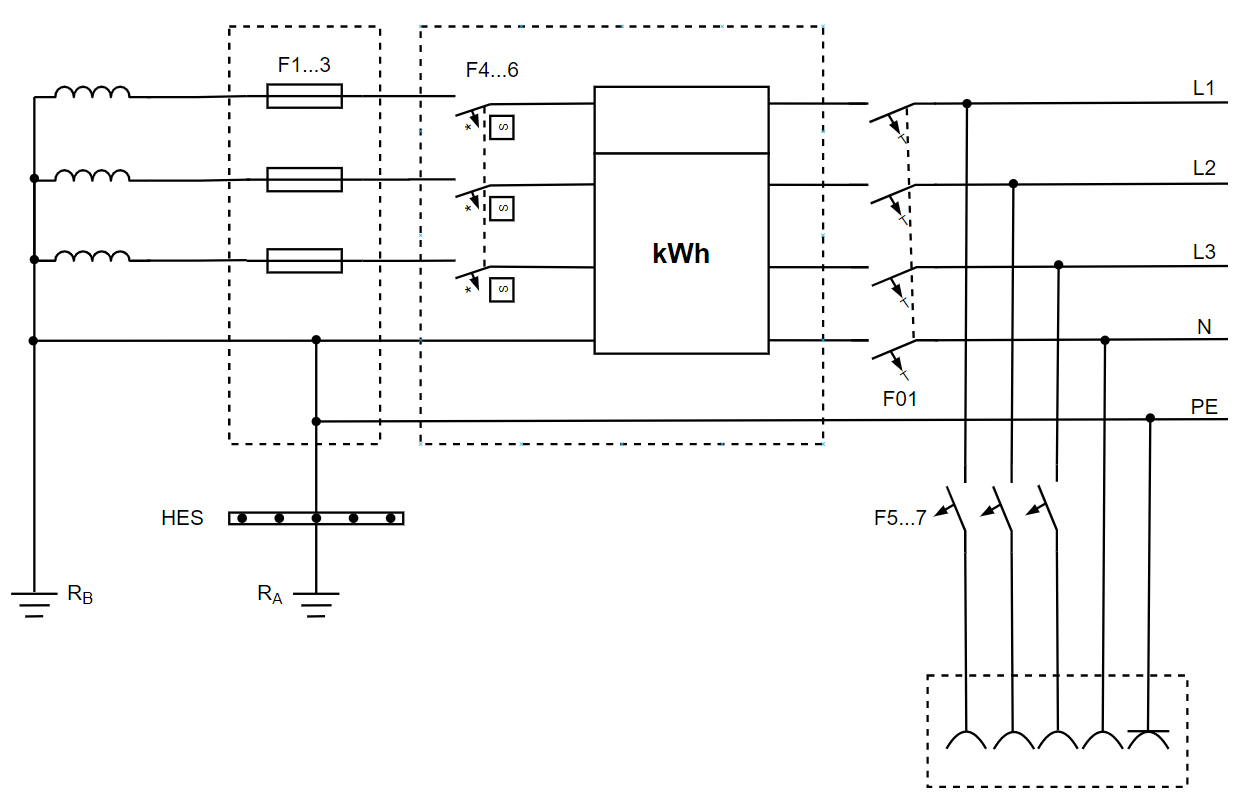 Nennen Sie die Leiter, zwischen denen die Messung durchgeführt wird Was ist bei der Messung zu beachten?Nennen Sie die Höhe der Prüfspannung und die Grenzwerte bei der RISO Messung.Messung des RISO am LaborplatzBereiten Sie die Messung im Stromkreis der CEE-Steckdose vor.Trenne Sie die Anlage vom Netz (z.B. durch Aussichern der SLS).Lösen Sie die Brücke zwischen N und PE.Entfernen Sie Verbraucher, welche die Messung beeinflussen könntenVerwenden Sie das Prüfgerät mit 2-poligem Messadapter und Grundfunktion RISO. Achtung: Prüfspannung 500 V: Erst die Prüfspitzen aufsetzen, dann Start drücken.Messen Sie den Isolationswiderstand im Stromkreis der CEE-Steckdose und notieren Sie jeweils die schlechtesten Werte. Bewerten Sie die Messungen und entscheiden Sie, ob die Prüfung bestanden wurde.Dokumentieren Sie Ihr Ergebnis für den Stromkreis im Prüfprotokoll (Seite 19).Führen Sie nun die Messung des Schutzleiterwiderstands für die anderen 3 Stromkreise am Laborplatz durch und dokumentieren Sie auch diese im Prüfprotokoll.Geben Sie mögliche Gründe an, falls Grenzwerte nicht eingehalten werden.  Prüfung der AbschaltbedingungVorüberlegung zur Messung der ZSErgänzen Sie im Schaubild den Beleuchtungsstromkreis mit Sicherung an L3 und tragen Sie den Anschluss des Prüfgerätes für die Messung der ZS ein.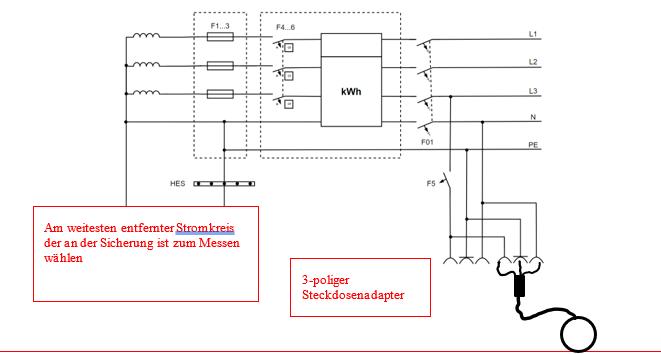 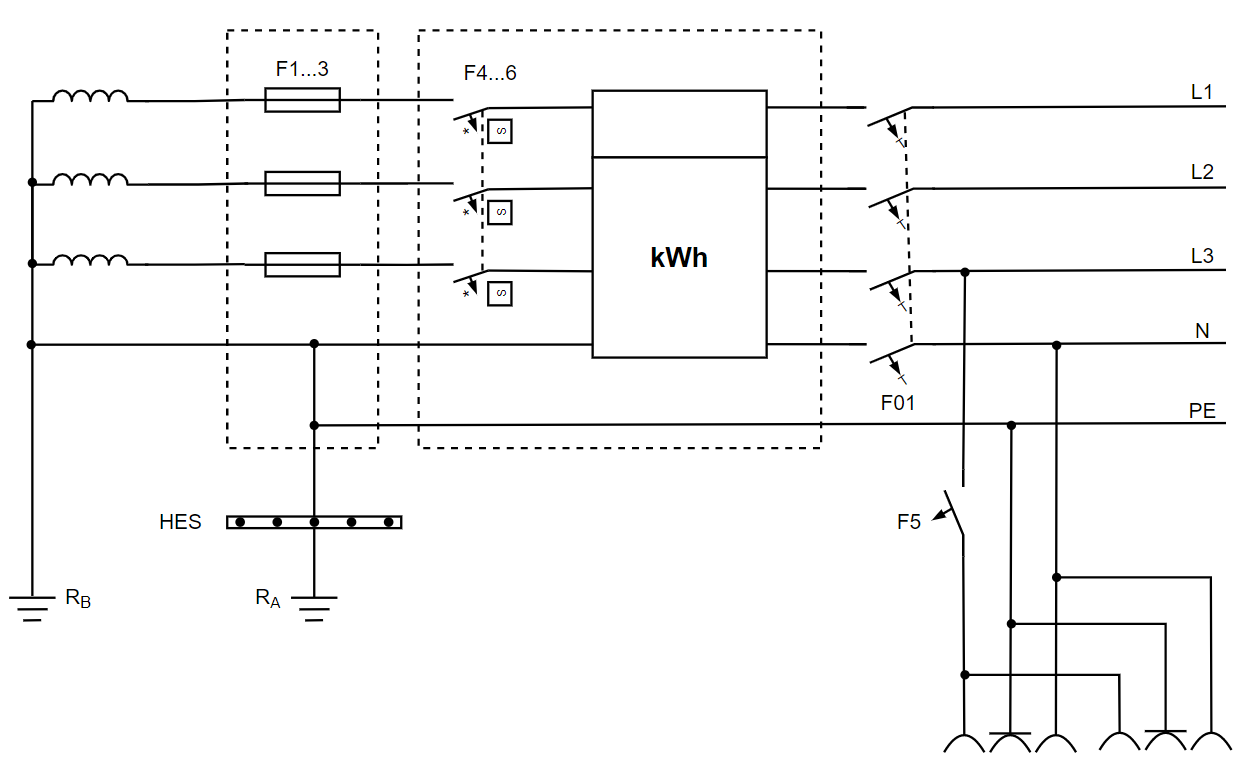 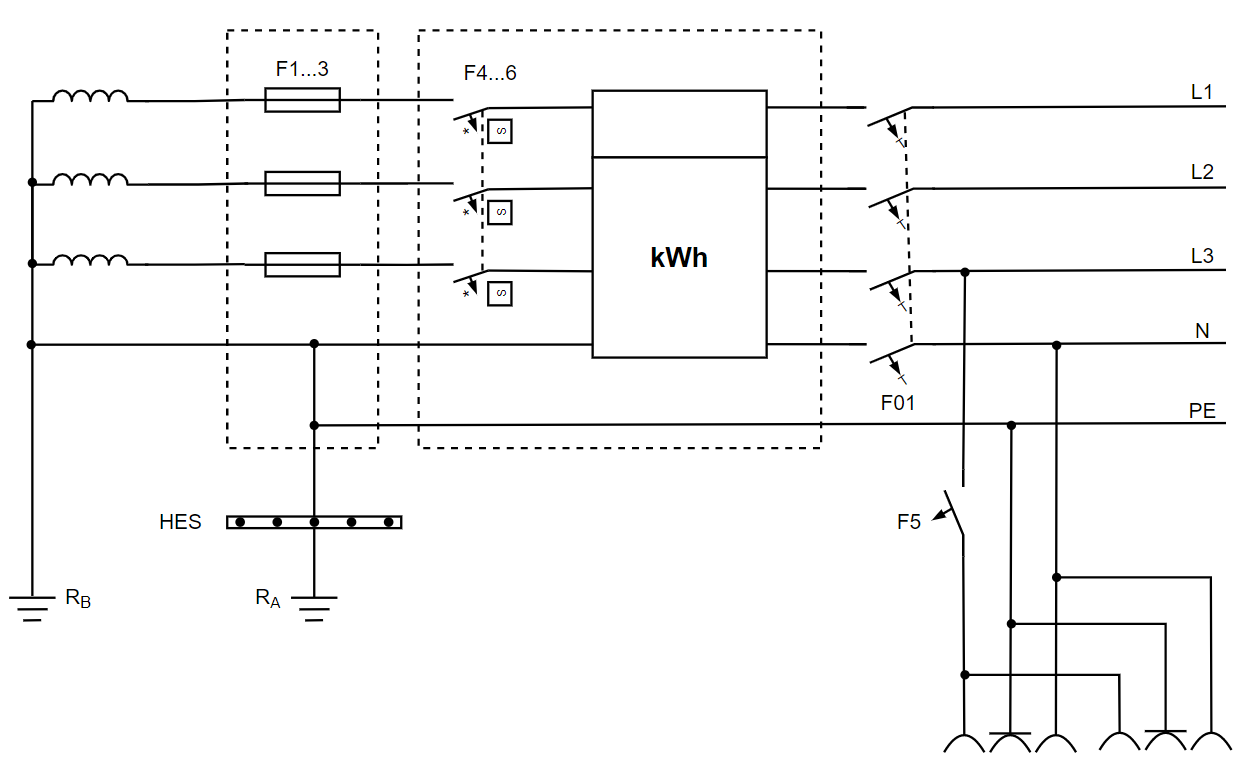 Welche Betriebsmittel werden mit der Messung der Schleifenimpedanz ZS überprüft? An welchem Punkt und zwischen welchen Leitern wird die Schleifenimpedanz gemessen?Warum muss die Schleifenimpedanz möglichst klein sein? Weshalb wird die Messung am weitesten entfernten Verbraucheranschluss durchgeführt?Aus welchen Teilen setzt sich die Schleifenimpedanz zusammen? Was ist bei der Messung zu beachten?Messung des ZS am LaborplatzBereiten Sie die Messung im Beleuchtungsstromkreis vor.Verbinden Sie die Anlage mit dem Netz.Installieren Sie die Brücke zwischen N und PE.Verwenden Sie das Prüfgerät mit 2-poligem Messadapter und Grundfunktion ZSCHL. Stellen Sie den Prüfstrom auf 15 mA ein und das Auslösen des RCD zu verhindern.Messen Sie die Schleifenimpedanz im Beleuchtungsstromkreis und notieren Sie die angezeigten Werte. Bewerten Sie die Messungen und entscheiden Sie, ob die Prüfung bestanden wurde. Berücksichtigen Sie bei der Berechnung den Sicherheitsaufschlag von 50%!Dokumentieren Sie Ihr Ergebnis für den Stromkreis im Prüfprotokoll (Seite 19).Führen Sie nun die Prüfung der Abschaltbedingung für alle weiteren Überstromschutzeinrichtungen am Laborplatz durch und dokumentieren Sie auch diese Ergebnisse im Prüfprotokoll.Prüfprotokoll  (Abbildung: https://fdokument.com/document/erst-und-wiederholungspruefung-elektrischer-anlagen-nr-erst-und-wiederholungspruefung.html?page=1)  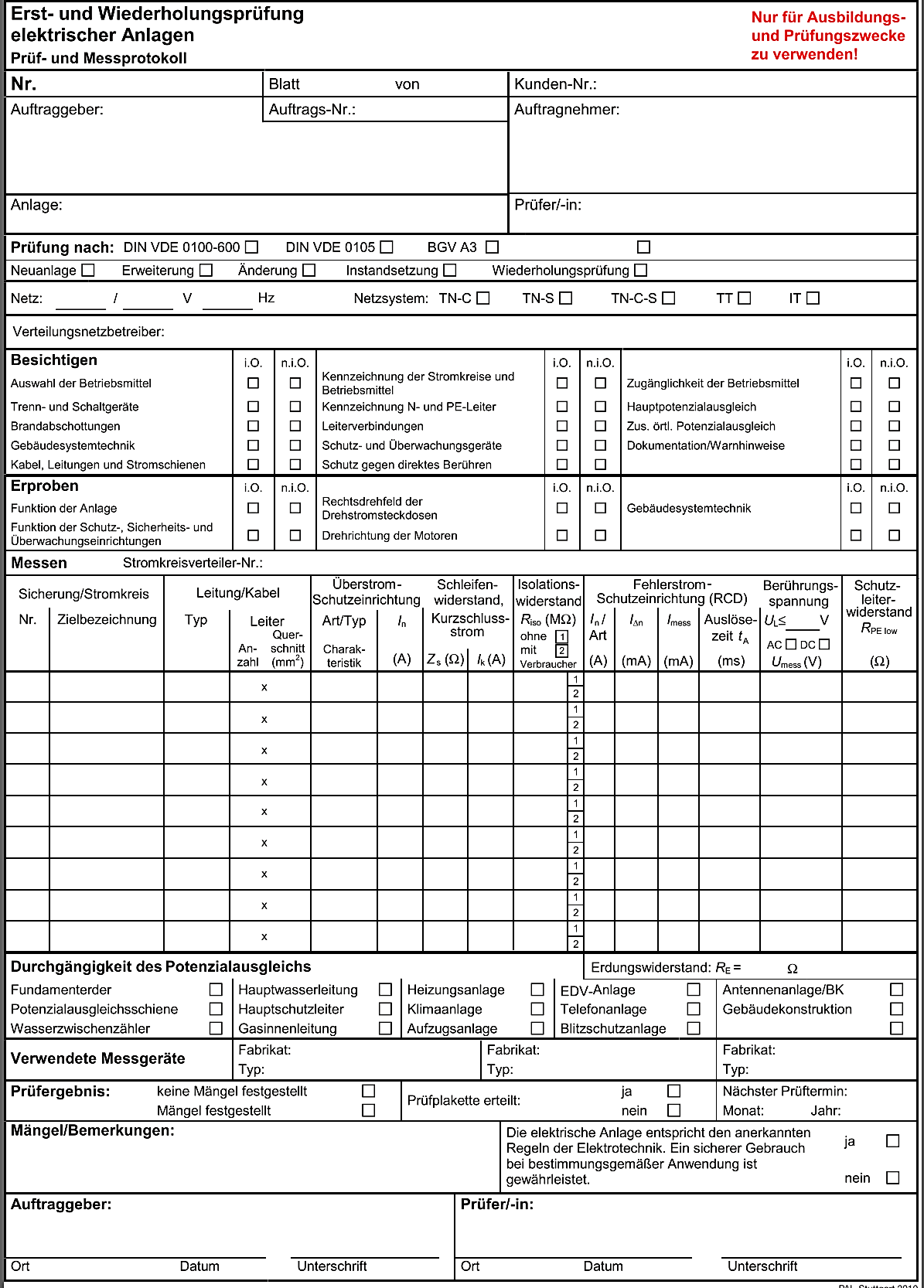 LZKGeben Sie die 3 Hauptschritte der Anlagenprüfung an.Benennen Sie 4 Überprüfungen, die Sie bei der Besichtigung einer Anlage durchführenGeben Sie nötige an, die bei der Erprobung einer elektrischen Anlage durchgeführt werden.Benennen Sie die 5 grundlegenden Messungen bei der Anlagenprüfung.Beschreiben Sie das Vorgehen bei der Überprüfung der Schutzleiter und der Potentialausgleichsleiter.Welche Bedingungen müssen erfüllt sein, damit Sie mit der RISO-Messung beginnen dürfen?Was muss bei der Durchführung der -beachtet werden?Welche Messungen werden bei der Überprüfung des RCD durchgeführt?Zwischen welchen Leitern wird die Schleifenimpedanz gemessen?Warum kann die Messung der Schleifenimpedanz entfallen, wenn der Stromkreis über einen RCD gesichert ist?Warum muss der Messwert von  korrigiert werden?Im Folgenden ist der Ausschnitt eines Prüfprotokolls der Wiederholungsprüfung einer Hausinstallation gezeigt.Überprüfen Sie die angegebenen Messwerte mit den geltenden Grenzwerten.Achten Sie dabei auf die fachgerechte Absicherung der Stromkreise.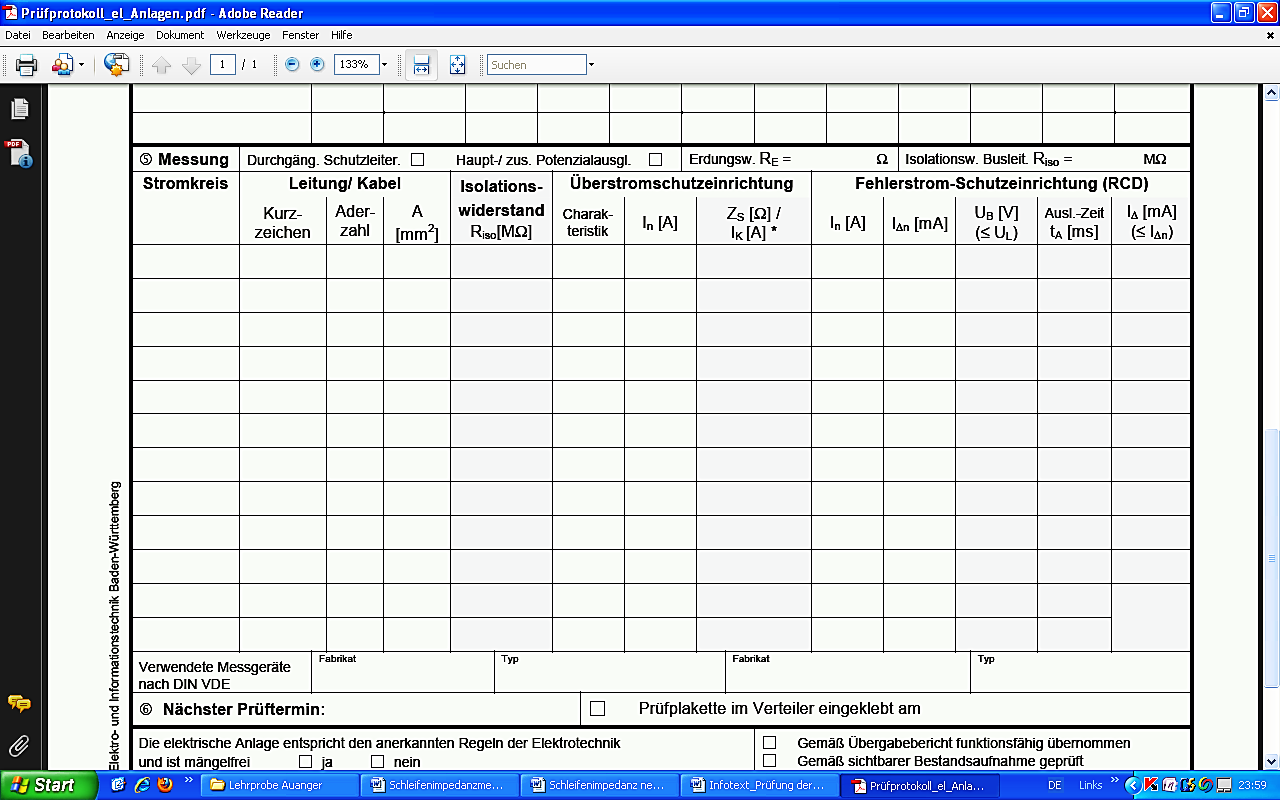 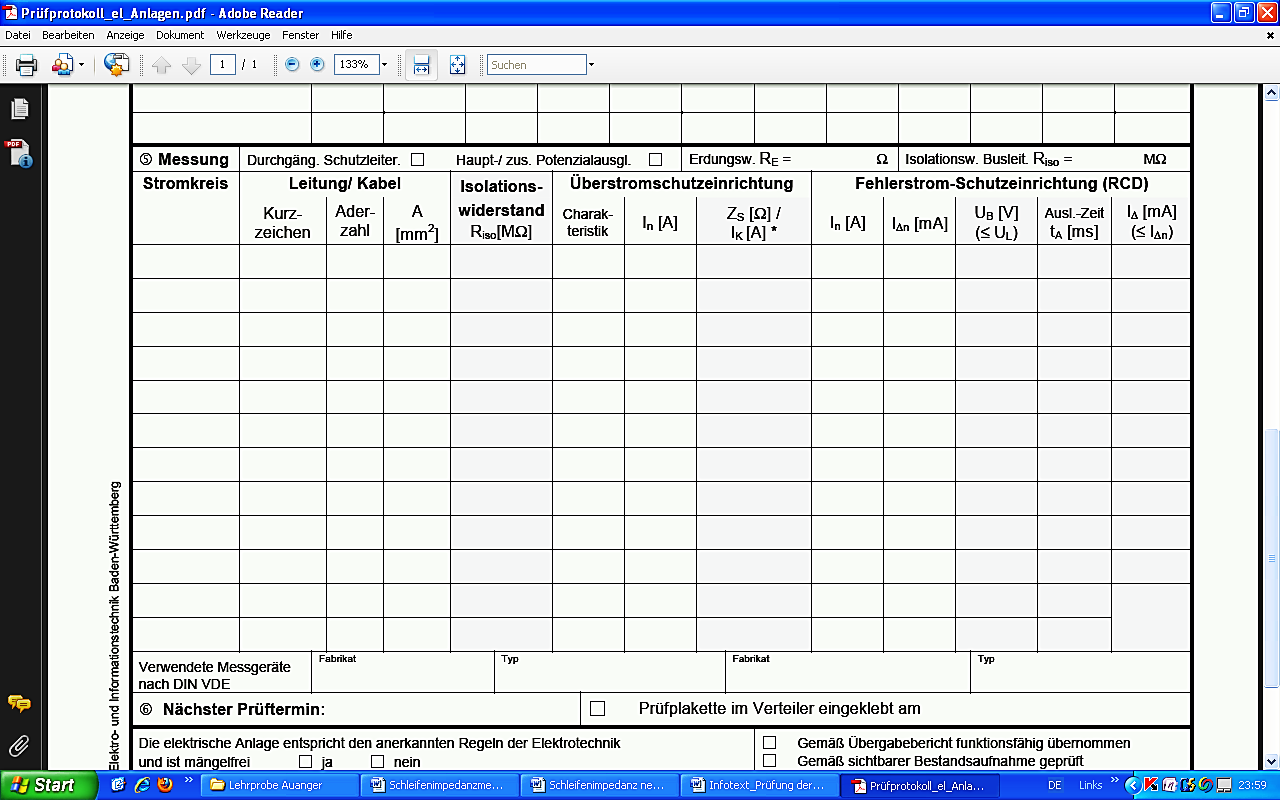 Wichtige Hinweise zum Dokument:Die Musterlösung ist im Dokument als verdeckter Text hinterlegt.
Ein-/Ausblenden über das Menü -> Start -> Absatz -> Allen anzeigen (Bild rechts) Beim Drucken des Dokumentes kann die Musterlösung wie folgt ein-/ausgeblendet werden.Datei -> Optionen -> Anzeige -> Druckoptionen -> Ausgeblendeter Text druckenAuch für die Erstellung eines PDF-Dokumentes kann so die Musterlösung ein-/ausgeblendet werden.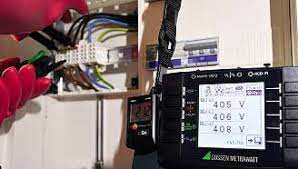 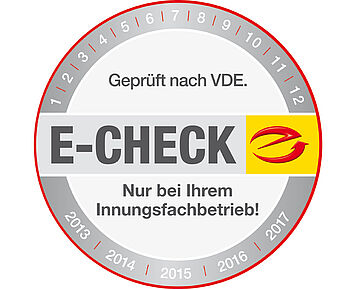 Installation der Hauptleitung vom HAK zum ZählerErdung der elektrischen Anlage über HESInstallation des Hauptleitungsabzweigs vom Zähler zur UVInstallation der CEE-16A SteckdoseInstallation des Klimageräts (400V Festanschluss)Installation eines LichtstromkreisInstallation einer SchukosteckdoseKontrolle durch die LehrkraftFachgespräch mit der LehrkraftBesichtigen	Schutzmaßnahmen gegen elektrischen Schlag	Vorhandensein und Zustand von Brandabschottungen	Vorkehrungen, die das Ausbreiten von Feuer verhindern	Vorkehrungen, die thermische Belastung verhindern	Auslegung und Verlegung von Leitungen oder Kabeln.	Hauptpotenzialausgleich, Erdungsanlage, Stromschienen	Die Kontrolle der ordnungsgemäßen Befestigung	Installation und Einstellung der Schutz- und Überwachungsgeräte	Erproben	Fehlerstromschutzeinrichtungen überprüfen (Prüftaste RCD)	Schutzrealais, NOT-AUS-Einrichtungen, Verriegelungen	Isolationsüberwachung bei IT-Systemen	Prüf-Tasten von Fehlerstrom-Schutzeinrichtungen	Melde und Anzeigeeinrichtungen prüfen (Touchscreens, Meldeleuchten...)	Messen	Durchgängigkeit der Schutz- und Potentialausgleichsleiter ()	Isolationswiderstand messen (Riso)	RCD-Messung (Berührungsspannung, Auslösezeit und Auslösestrom)	Schleifenimpedanzmessung (Zs und Ik)	Drehfeld und Spannungsmessung	ANMERKUNG: Es gibt noch mehr Prüfungen, aber der Fokus liegt in dieser	Einheit auf den Prüfungen, welche immer durchzuführen sind	Dokumentation	Dokumentation der Ergebnisse	Name, Anschrift	Objekt	Prüfgeräte	Prüfergebnisse und Messwerte	Unterschrift	RPE von der Steckdose zur HESRPE von Elementen im Schutzpotenzialausgleich (Wasserrohr) zur HESAnlage muss spannungsfrei seinGeeignetes Messgerät verwenden (Prüfspannung 4 – 24 V, Prüfstorm > 200mA)Bei weit entfernten Messpunkten wird eine Verlängerungsleitung verwendet. DerWiderstand der Verlängerungsleitung muss vom Messwert abgezogen werden.RGesamt:  1 Ω  RVerlängerung  0,3 Ω   RPE:  0,7 Ω    Alle Leiter (L1,L2,L3,N,PE) gegen einander.Anlage vom Netz trennen.Neutralleiter von PE trennenLeitungsschutzschalter, RCD (nicht Typ B) und Schalter einschaltenVerbraucher abklemmen    Hinweis: Überspannungsschutzeinrichtungen können (Fehlmessungen hervorrufen. Auf empfindliche Geräte achten. Achtung: Stromkreis entladen)Art des StromkreisesMessgleich-spannung DCRisoSELV und PELV250V ≥   0,5       MΩNetzspannung U0 ≤ 500Vz.B. in elektrischen Anlagen mit trockenen und feuchten Räumen500V ≥  1,0        MΩNetzspannung U0 ≥ 500Vz.B. in Anlagen mit elektr. Maschinen1000V ≥  1,0         MΩL1, L2, L3, N gegen PE:          > 500 M Ω  L1, L2, L3 gegen N:                 > 500 M ΩL1, L2, L3 gegen L1, L2, L3:   > 500 M ΩN und PE nicht aufgetrenntbeschädigte Isolierung von LeitungenVerbraucher (Zähler, Überspannungsschutz, …) beeinflussen die MessungNH, SLS, LS-Schalter, SchmelzsicherungVerbraucheranschlüsse der Endstromkreise, Hauptleitung, SteigleitungZwischen L und PE bzw. PENKurzschlussstrom IK muss entsprechend hoch sein, um ein Abschalten des Fehlerhaften Anlagenteils innerhalb der geforderten Zeit (0,4 s) sicherzustellen. Die Leitungsstrecke (L-PE/PEN) ist dort am längsten, daher ist dort der schlechtesteWert für ZS zu erwarten. -> eine Messung pro Sicherung ist ausreichendAnlage muss mit Netz verbunden sein.N und PE an Trennstelle wieder verbinden.Stromkreis (Leitungsschutzschalter, RCD und Schalter) einschalten.Auslösen des RCD verhindern: Brücken oder Prüfstrom auf 15 mA begrenzen.ZS =     0,4 Ω     IK = 575 AZs,korri=0,4Ω * 1,5 = 0,6Ω	LSB16A: IA= 16A*5 = 80AIK ≥ IA    Abschaltbedingung ist erfüllt